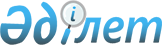 О внесении изменений в постановление от 13 мая 2004 года N 463 "Об образовании комиссии по выдаче разрешений работодателям на привлечение иностранной рабочей силы"
					
			Утративший силу
			
			
		
					Постановление Восточно-Казахстанского областного Акимата от 5 сентября 2005 года N 296. Зарегистрировано Департаментом юстиции Восточно-Казахстанской области 12 сентября 2005 года за N 2391. Не  подлежит государственной регистрации в органах юстиции, согласно письму аппарата акима ВКО от 20 января 2010 года № 6/265

      Сноска. Не подлежит государственной регистрации в органах юстиции, согласно письму аппарата акима ВКО от 20.01.2010 года № 6/265.      

В соответствии с пунктом 8 статьи 27 Закона Республики Казахстан "О местном государственном управлении в Республике Казахстан", а также в связи с изменениями структуры органов государственного управления области Восточно-Казахстанский областной акимат ПОСТАНОВЛЯЕТ: 

      Внести в постановление Восточно-Казахстанского областного акимата "Об образовании комиссии по выдаче разрешений работодателям на привлечение иностранной рабочей силы" от 13 мая 2004 года N 463, (регистрационный номер 1790, опубликовано в газетах: "Рудный Алтай", "Дидар" 22 мая 2004 года) следующие изменения: 

      пункт 4 изложить в новой редакции: 

      "4. Предоставить право подписания разрешений работодателям на привлечение иностранной рабочей силы, заместителю акима области, курирующему вопросы занятости населения". 

              Аким области 
					© 2012. РГП на ПХВ «Институт законодательства и правовой информации Республики Казахстан» Министерства юстиции Республики Казахстан
				